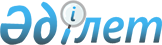 "Арнайы қорғау дәрежесін талап ететін баспа өнімін берушілерді айқындау, сондай-ақ олардан сатып алынатын осындай өнімнің тізбесін бекіту және Қазақстан Республикасы Үкіметінің кейбір шешімдерінің күші жойылды деп тану туралы" Қазақстан Республикасы Үкіметінің 2015 жылғы 31 желтоқсандағы № 1162 қаулысына өзгерістер енгізу туралыҚазақстан Республикасы Үкіметінің 2021 жылғы 17 наурыздағы № 143 қаулысы.
      "Арнайы қорғау дәрежесін талап ететін баспа өнімін берушілерді айқындау, сондай-ақ олардан сатып алынатын осындай өнімнің тізбесін бекіту және Қазақстан Республикасы Үкіметінің кейбір шешімдерінің күші жойылды деп тану туралы" Қазақстан Республикасы Үкіметінің 2015 жылғы 31 желтоқсандағы № 1162 қаулысына өзгерістер енгізу туралы
      Қазақстан Республикасының Үкіметі ҚАУЛЫ ЕТЕДІ:
      1. "Арнайы қорғау дәрежесін талап ететін баспа өнімін берушілерді айқындау, сондай-ақ олардан сатып алынатын осындай өнімнің тізбесін бекіту және Қазақстан Республикасы Үкіметінің кейбір шешімдерінің күші жойылды деп тану туралы" Қазақстан Республикасы Үкіметінің 2015 жылғы 31 желтоқсандағы № 1162 қаулысына (Қазақстан Республикасының ПҮАЖ-ы, 2015 ж., № 83-84, 604-құжат) мынадай өзгерістер енгізілсін:
      көрсетілген қаулымен бекітілген "Қазақстан Республикасы Ұлттық Банкінің Банкнот фабрикасы" шаруашылық жүргізу құқығындағы республикалық мемлекеттік кәсіпорнынан сатып алынатын арнайы қорғау дәрежесін талап ететін баспа өнімінің тізбесінде:
      реттік нөмірі 83-жол мынадай редакцияда жазылсын:
      "83. Қандас куәлігі";
      реттік нөмірі 118-жол мынадай редакцияда жазылсын:
      "118. Жол жүру құжаты".
      2. Осы қаулы алғашқы ресми жарияланған күнінен бастап күнтізбелік он күн өткен соң қолданысқа енгізіледі.
      Қазақстан Республикасының
      Премьер-Министрі                                                                           А. Мамин
					© 2012. Қазақстан Республикасы Әділет министрлігінің «Қазақстан Республикасының Заңнама және құқықтық ақпарат институты» ШЖҚ РМК
				